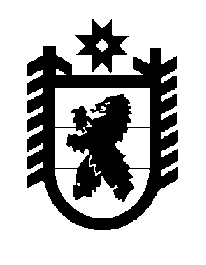 Российская Федерация Республика Карелия    ПРАВИТЕЛЬСТВО РЕСПУБЛИКИ КАРЕЛИЯРАСПОРЯЖЕНИЕ                                от  30 марта 2015 года № 181р-Пг. Петрозаводск Одобрить Соглашение между Правительством Республики Карелия и Открытым акционерным обществом «Кондопога» о сотрудничестве в целях реализации проекта «Реконструкция и модернизация ОАО «Кондопога» (г. Кондопога)» на территории Республики Карелия и поручить подписать его Министру по природопользованию и экологии Республики Карелия Чикалюку Виктору Федоровичу.           ГлаваРеспублики  Карелия                                                             А.П. Худилайнен